«День Российского флага в детском саду»	Ежегодно 22 августа в России отмечается День Государственного флага Российской Федерации.	 В нашем детском саду  прошли мероприятия, посвященные празднованию Дня Российского флага. 	Накануне была проведена предварительная работа, где знакомили детей с государственными символами России, беседовали о стране, читали стихи, пословицы и поговорки о нашей Родине. 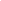 	Все ребята детского сада с уважением относятся к символам нашей страны, растут патриотами, любят Родину и гордятся тем, что мы - граждане России.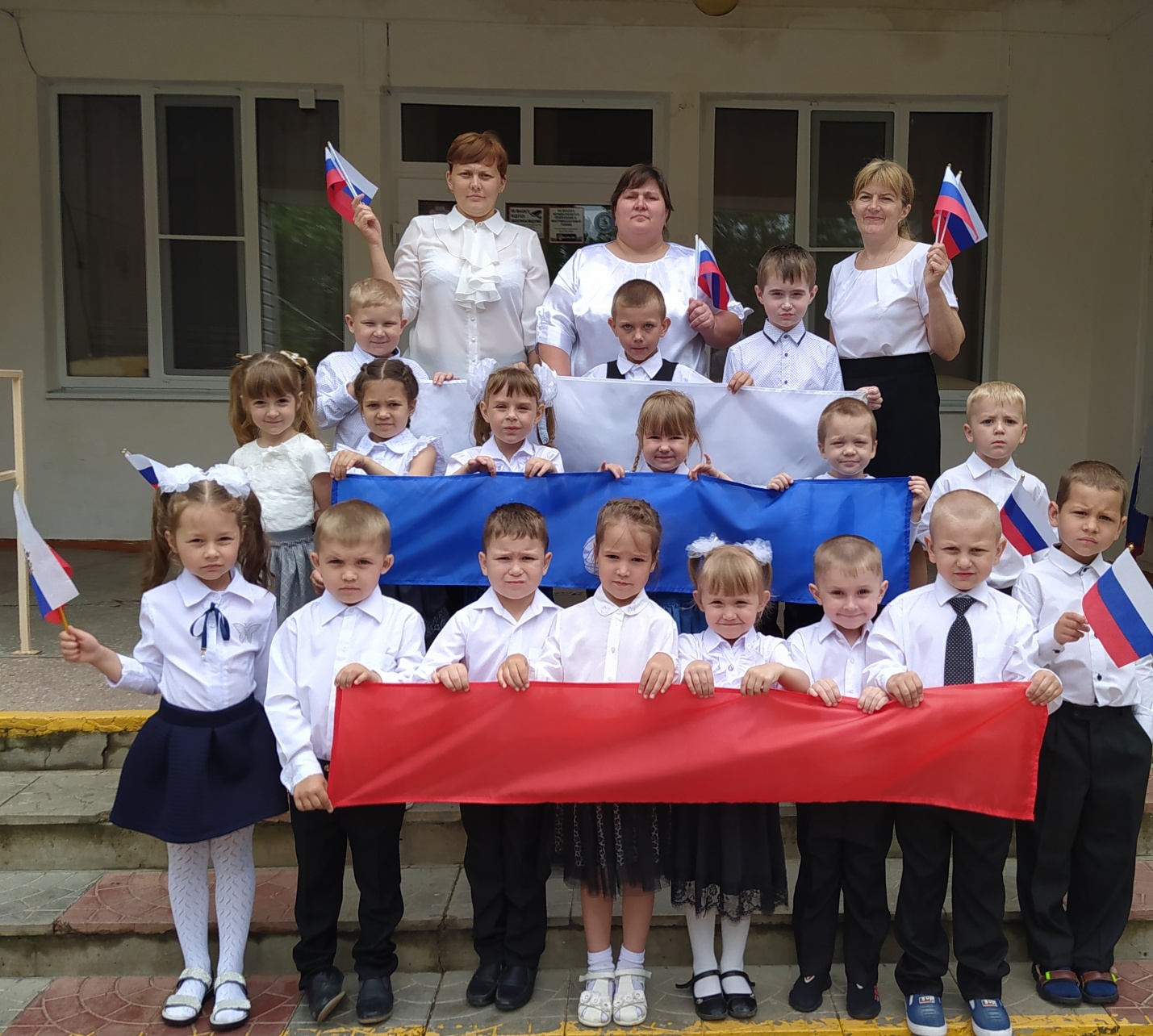 